A MULTIDIMENSIONALIDADE DA IMAGEM DE PREÇO DE PRODUTO: UM ESTUDO COM A IMAGEM DE PREÇO DE VESTUÁRIO	Tabela 1  -  Configuração da Imagem de  Preço de Vestuário/AcessóriosFonte: Elaborada pelos autores.Tabela 2 - Dimensões da Imagem de Preço de Vestuário/AcessóriosObs. S=Sacrifício , B=BenefícioFonte: Elaborada pelos autores.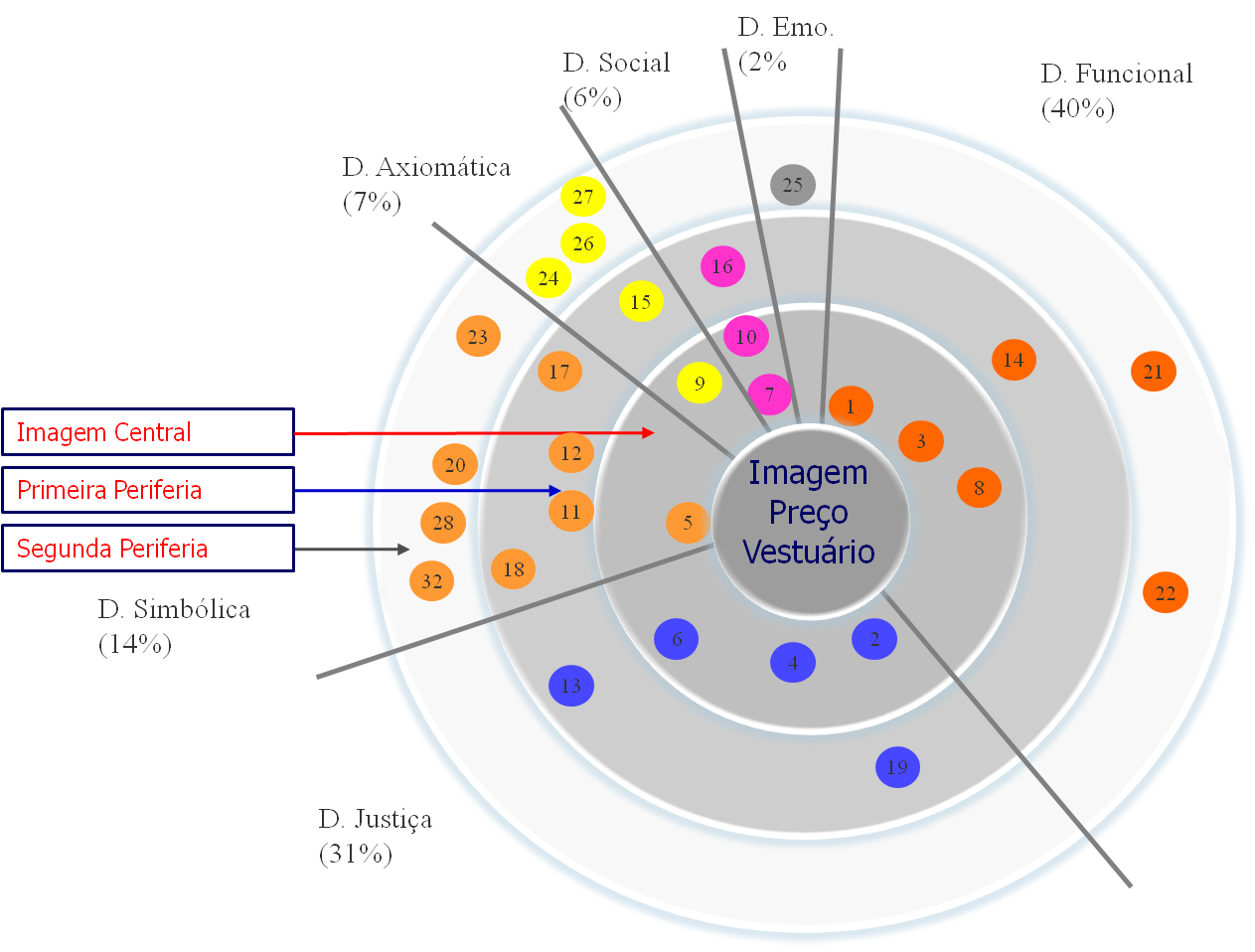 Figura 1- Representação do impacto das dimensões da imagem sobre a imagem de preço de vestuário ou acessórioFonte: Adaptado de De Toni (2005) e Schuler (2008)Quadro 1 - Estratégias de ação a partir da posição relativa de cada atributo e de cada dimensão da Imagem de preço do VestuárioObs. (*) Coeficiente de Regressão Não-padronizadoFonte: Mapa da Configuração da Imagem (MCI) (DE TONI, 2005 e SCHULER, 2008) e interpretação do autorAtributosVFVOVT%/VTDimensão1Qualidade12755968621,88Funcional2Caro11452563920,38Justiça3Marca7027734711,07Funcional4Custo x Benefício381591976,28JustiçaIMAGEM5Status31991304,15SimbólicaCENTRAL6Absurdo: Exagero231001233,92Justiça7Diferenciação1760772,46Social8Durabilidade1555702,23Funcional9Não Compraria/Gastaria1552672,14Axiomática10Exclusividade1351642,04SocialPRIMEIRA PERIFERIA11Moderno1243551,75SimbólicaPRIMEIRA PERIFERIA12Beleza: bonito1242541,72SimbólicaPRIMEIRA PERIFERIA13Risco1141521,66JustiçaPRIMEIRA PERIFERIA14Conforto 1332451,43FuncionalPRIMEIRA PERIFERIA15Sem Condições de Adquirir934431,37AxiomáticaPRIMEIRA PERIFERIA16Acessível Classe Alta829371,18SocialPRIMEIRA PERIFERIA17Estilo826341,08SimbólicaPRIMEIRA PERIFERIA18Luxo727341,08SimbólicaPRIMEIRA PERIFERIA19Similar mais barato727341,08JustiçaSEGUNDA PERIFERIA20Moda825331,05SimbólicaSEGUNDA PERIFERIA21utilidade626321,02FuncionalSEGUNDA PERIFERIA22Design720270,86FuncionalSEGUNDA PERIFERIA23Elegância621270,86SimbólicaSEGUNDA PERIFERIA24Necessidade620260,83AxiomáticaSEGUNDA PERIFERIA25Satisfação625310,99EmocionalSEGUNDA PERIFERIA26Confiança: segurança418220,70AxiomáticaSEGUNDA PERIFERIA27Desnecessário621270,86AxiomáticaSEGUNDA PERIFERIA28Poder417210,67SimbólicaPERIFERIA29Bom Acabamento415190,61FuncionalPERIFERIA30Irritado/ridículo315180,57EmocionalPERIFERIA31Bem Estar410140,45EmocionalPERIFERIA32Bom Gosto310130,41EmocionalPERIFERIA33Funcionalidade37100,32FuncionalPERIFERIA34Superficial28100,32AxiomáticaPERIFERIA35Alto Lucro1560,19JustiçaPERIFERIA36Desconto1560,19JustiçaPERIFERIA37Qualidade duvidosa1560,19FuncionalTotal6273136100AreaTotalTotal%%DimensõesAreaTotalTotal%%FuncionalS12480,1640FuncionalB24724839,3940JustiçaS15719525,0431JustiçaB381956,0631SimbólicaS0880,0014SimbólicaB888814,0414AxiomáticaS32425,107AxiomáticaB10421,597SocialS8381,286SocialB30384,786EmocionalS3160,482EmocionalB13162,072TotalS20162732,06100,00TotalB42662767,94100,00Dimensão AtributosPosição na ImagemSacrifício/ BenefícioRecomendaçãoAção Estratégica Funcional(40%)QualidadeCentralBenefícioManter a posição do atributo e aumentar a percepção da sua importânciaManter e aumentar cada vez mais a qualidade deste produto é um fator fundamental para a imagem positiva do vestuário. Sendo a qualidade uma dimensão funcional e que possui uma forte influência na Imagem de preço como valor e fortemente relacionada com a percepção de justiça, com a dimensão simbólica e emocional positiva é importante salientar os benefícios que tal produto pode apresentar e que seu preço é justo em função de ter uma qualidade e durabilidade superior.Funcional(40%)DurabilidadeCentralBenefícioManter a posição do atributo e aumentar a percepção da sua importânciaManter e aumentar cada vez mais a qualidade deste produto é um fator fundamental para a imagem positiva do vestuário. Sendo a qualidade uma dimensão funcional e que possui uma forte influência na Imagem de preço como valor e fortemente relacionada com a percepção de justiça, com a dimensão simbólica e emocional positiva é importante salientar os benefícios que tal produto pode apresentar e que seu preço é justo em função de ter uma qualidade e durabilidade superior.Funcional(40%)MarcaCentralBenefícioManter a posição do atributo e aumentar a percepção de sua importânciaA marca junto com a qualidade são benefícios percebidos que formam a dimensão funcional e que possuem uma forte influência nas intenções de compra. Portanto, uma marca forte transmite confiabilidade justificando o “caro”. Expressões são “caro, mas é de marca”, retratam tais pressupostos.  Justiça (31%)Custo x BenefícioCentralSacrifício x BenefícioManter a posição do atributo e da dimensãoA percepção que o preço do vestuário informado “tem um custo alto, mas tem um benefício” é positivo, uma vez que exorta um bom valor agregado ao produto. Apesar de ser considerado caro, considera-se que o valor informado de R$500,00 para vestuário. Ou seja, como recomendação estratégica na formação de um preço para o vestuário é importante levar em consideração os benefícios que ele irá proporcionar de forma que isso poderá automaticamente isolar os efeitos negativos do sacrifício (caro) da imagem do preço do vestuário. Além disso, as comunicações de percepção de valor no produto poderão ser direcionadas para determinados públicos alvos (por exemplo, pessoas altamente envolvidas com este tipo de produto), cujo benefício percebido num vestuário neste preço é superior ao sacrifício.Justiça (31%)CaroCentralSacrifícioAfastar os atributos da imagem centralEstes atributos representam um sacrifício e tem um impacto negativo na imagem de preço como valor. Além disso, também tem uma forte correlação com a percepção de justiça. Para os entrevistados o preço informado R$500,00 para o vestuário é considerado caro. A recomendação estratégica é comunicar valor a partir das especificações da qualidade, marca, status, etc. que o vestuário pode proporcionar ao consumidor, neutralizando assim os efeitos negativos destas variáveis.Justiça (31%)Preço AbsurdoCentralSacrifícioAfastar os atributos da imagem centralEstes atributos representam um sacrifício e tem um impacto negativo na imagem de preço como valor. Além disso, também tem uma forte correlação com a percepção de justiça. Para os entrevistados o preço informado R$500,00 para o vestuário é considerado caro. A recomendação estratégica é comunicar valor a partir das especificações da qualidade, marca, status, etc. que o vestuário pode proporcionar ao consumidor, neutralizando assim os efeitos negativos destas variáveis.Social(6%)DiferenciaçãoCentralBenefícioManter a posição dos atributos Estes dois atributos de natureza social, estão também associados com atributos de natureza  simbólica. São atributos que estão na imagem central e são altamente percebidos como benefício que o vestuário no preço informado poderá proporcionar. Nesse sentido, como ação estratégica de comunicação é importante salientar que o vestuário no preço de R$500,00 tem seu valor pois proporciona uma diferenciação e exclusividade.  Social(6%)ExclusividadeCentralBenefícioManter a posição dos atributos Estes dois atributos de natureza social, estão também associados com atributos de natureza  simbólica. São atributos que estão na imagem central e são altamente percebidos como benefício que o vestuário no preço informado poderá proporcionar. Nesse sentido, como ação estratégica de comunicação é importante salientar que o vestuário no preço de R$500,00 tem seu valor pois proporciona uma diferenciação e exclusividade.  Simbólica(14%)StatusCentralBenefícioManter a posição dos atributosUma comunicação que enfatize o quanto o produto contribui para aumentar o status e o poder  é uma estratégia importante uma vez que a dimensão simbólica está fortemente relacionada com a dimensão social. Emocional (2%)Satisfação PeriferiaBenefícioProcurar aproximar da Imagem CentralAs emoções têm um forte impacto na imagem. Nesse sentido, ao direcionar estratégias de formação de preço é importante estar atendo aos tipos de emoções que um preço mal posicionado pode causar na mente do consumidor. Um preço que cause satisfação, bem estar está fortemente relacionado à percepção de justiça. Assim também o consumidor poderá pagar um preço alto por um produto e mesmo assim ficar satisfeito, contanto que o produto tiver um significado para ele.Emocional (2%)IrritadoPeriferiaSacrifícioManter a posição do atributoAs emoções têm um forte impacto na imagem. Nesse sentido, ao direcionar estratégias de formação de preço é importante estar atendo aos tipos de emoções que um preço mal posicionado pode causar na mente do consumidor. Um preço que cause satisfação, bem estar está fortemente relacionado à percepção de justiça. Assim também o consumidor poderá pagar um preço alto por um produto e mesmo assim ficar satisfeito, contanto que o produto tiver um significado para ele.